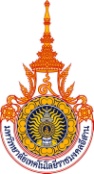 แบบตอบรับเข้าร่วมโครงการโครงการพัฒนาเสริมสร้างความเข้มแข็งชุมชน : โครงการพัฒนางานวิจัยเพื่อนำไปใช้ประโยชน์ประจำปีงบประมาณ พ.ศ. ๒๕๕๘เรียน  ผู้อำนวยการสถาบันวิจัยและพัฒนาข้าพเจ้า  ..................................................................................... เจ้าของผลงานวิจัยเรื่อง  	.....................................................................................................................................	.....................................................................................................................................ปีงบประมาณ  .....................................สังกัด  คณะ........................................................................... วิทยาเขต............................................................  ยินดีเข้าร่วมโครงการ	  ไม่สามารถเข้าร่วมโครงการ	เนื่องจาก.....................................................................................................	..................................................................................................................................................................	.................................................................................................................................................................. .............................................................(..................................................................)เจ้าของผลงาน...........................................................(..................................................................)รองอธิการบดี/คณบดีหมายเหตุ  	กรุณาส่งแบบตอบรับการเข้าร่วมโครงการฯ มายังสถาบันวิจัยและพัฒนา              	ภายในวันศุกร์ที่ ๓๐ มกราคม ๒๕๕๘  ทางอีเมล์ rdrmuti@gmail.com	หรือทางโทรสารหมายเลข ๐ ๔๔๒๓ ๓๐๖๔ 